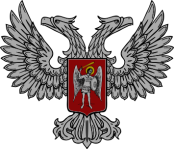 АДМИНИСТРАЦИЯ ГОРОДА ГОРЛОВКА РАСПОРЯЖЕНИЕ   главы администрации08  декабря  2016 г.	                                                                           № 1027-р                                     г. ГорловкаО заключении и продлении договоров арендымуниципального имуществаРассмотрев обращения субъектов хозяйствования о заключении и продлении договоров аренды муниципального имущества, руководствуясь Распоряжением  Главы Донецкой Народной Республики от 05 мая 2015 г.              № 61 «О коммунальной (муниципальной) собственности в Донецкой Народной Республике», распоряжением главы администрации города Горловка от  05 марта 2015 г.  № 14-р «О применении нормативно – правовых актов в деятельности администрации города Горловка» (с изменениями от             03 сентября 2015 г. № 436-р), пунктами  3.2.3, 4.1 Положения об администрации города Горловка, пунктом 7.10 Положения об аренде имущества коммунальной собственности территориальной громады города Горловка, утвержденного решением исполкома городского совета от 01 февраля 2012 г. № 89 (с изменениями от  03 апреля 2013 г. № 313)	1. Заключить на новый срок  договор аренды муниципального имущества с Министерством финансов Донецкой Народной Республики на нежилое помещение, расположенное по адресу: просп. Победы, 67, общей площадью 414,14 кв.м, для размещения Управления казначейства в городе Горловка Департамента казначейства Министерства финансов Донецкой Народной Республики сроком на 1 год с установлением арендной платы          2 росс. руб. в год.	2. Разрешить городской больнице № 3 города Горловка (Анастасий) продлить  договор аренды с физическим лицом – предпринимателем ***  на нежилое помещение площадью 5 кв.м, расположенное по адресу:                          ул. Политехническая, **,  для осуществления торговой деятельности непродовольственными товарами  сроком на 1 год.2 3. Разрешить  коммунальному предприятию «Городская служба единого заказчика» (Зозуля) продлить договор аренды муниципального имущества с частным предприятием «***» на: станок сверлильный, станок деревообрабатывающий, компьютер Celeron 1300, компьютер TX.ПМ-5, монитор Philips 190C, монитор ACER AL 1916, монитор Samsung, принтер Epson LX-1170, принтер Canon LBP 3010, системный блок, токарный станок, точильный станок, холодильник «Кристал» для использования в работе сроком до 17 ноября 2017 года.И.о. главы администрации                                                   И.С. ПРИХОДЬКО